

Morten TherkildsenOmøvej 4, 4000 Roskilde61678400http://therkildsen.it   morten@therkildsen.it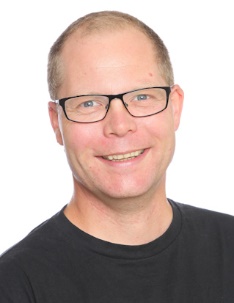 HIGHLIGHTS11 års SharePoint-erfaring (2008)9 års erfaring med Nintex (2009)1 år erfaring med MS Flow (2018)2 års Office365 Admin.Selvstændighed og respektfuldC#, CSS, JavaScript, Intranet MOTIVATIONFølelsen af at lave noget godtAt udvikle og lære nyt 
PERSONLIG PROFILUddadvendt & ProaktivForretningsorienteret PRIVAT INFOGift og 3 børnVilla i RoskildeFødt i 1968FRITIDFloorballOm mig og min person og hvad der driver migJeg er udadvendt og praktiker med en løsningsorienteret profil, hvor det gør mig glad, når mit arbejde kan gøre andres arbejde lettere eller give en bedre serviceoplevelse. Selvstændighed og ansvarlighed overfor mine opgaver ligger mig på sinde, og jeg giver gerne en ekstra ”skalle”, hvis det kræves i pressede situationer. Jeg er nysgerrig og ikke bange for at lære nye teknologier....Desuden forhandler af Valo Office 365/Sharepoint intranet som vandt Best intranet/Extranet Solution Award på ESPC2016 og igen i 2017 og ”Best Value 2018”Freelanceopgaver – Therkildsen IT1.12.18 – 30.6.20 Vattenfall, SP aption, SP architect, SP migration (Sharegate), SP buisness analyst and development, key user training. Power Automate workflows. REST API4.3.18 – 1.10.18 – A.P. Maersk SP migration from SP2010 to SPO. Technical lead for the Costom Solution Team as SharePoint Analyst1.11.17 - ? – Umeo Restaurants Norge – AD-hoc/Deltid Office365 opgaver. Ansættelseskontrakt i PowerApps for SharePoint Online, Flow, rådgivning og opbygning af Intranet på SharePoint Online for restaurantens kæder.1.6.17 – 16.3.2018 – Lokal Forsikring – Migrering af SharePoint 2007 til SharePoint 2016. Workflow special tilretninger med tilhørende webparts udviklet med SPFx og React. Er nu Ad-hoc kunde hos mig.1.4.16 – 1.5.16 – Lokal Forsikring – Analyse af forsvundne workflow på SP2007 1.10.15 – 1.3.16 – Leo Pharma – Definering, analyse, dialog og udførelse af en SharePoint kontraktdatabase på SP2010, baseret på OOTB & Nintex Workflow 15.9.15 – Therkildsen IT etablering2008- 1.2.2018 Roskilde Handelsskole – SharePoint UdviklerSkolen dækker en stor del af Sjælland og har 3.000 års elever herunder kursister, gymnasium og erhvervsuddannelser. IT-afdelingen har 10 ansatte.Som udvikler, at have fokus på forretningens 2 SharePoint farme (Internet – SP2010) og Intranet (SP2013) med 3 webapplikationer samt Nintex Workflow og LMS fra ElearningForce. Udviklet flere Nintex Workflows, herunder Helpdesk-system, Ressourcebookingsystem samt Word->PDF konvertering-system incl. flytning mellem de to farme.I 2015 – Office 365 Ansvarlig Administrator for 3.000 brugereI 2014 – opgraderet ene farm til SP2013 herunder Nintex WorkflowI 2011 – opgraderet til SP2010 for begge farme herunder Nintex WorkflowI 2008 – indførte SP2007 og Nintex Workflow2005-2008    Typoconsult – TYPO3-udviklerMine primære opgaver var at implementere designs (fra Photoshop til HTML/CSS) i TYPO3, programmering (PHP) af kundeønskede tilpasninger. Undervisning af webredaktører. 1997-2005   FolkeskolelærerUnderviser på to forskellige skoler, hvoraf de sidste 5 år underviste 10. klasser i programmering (PHP), Linux og filmfremstilling. 1993-1997  Lærerseminairet (4 årigt)Uddannet med Biologi og Dansk som speciale.Under uddannelsen oplevede jeg behovet for en opgavecentral blandt lærerstuderende, og fra 1996 til 2012 drev jeg som et fritidsprojekt http://laererstuderende.dk – som jeg senere solgte for 100.000 kr. Uddannelser1993-1997   Københavns Dag- og Aftenseminarium1989-1991   Forsikringsassistent – Baltica forsikring (I dag Tryg forsikring)1986-1989   Højere Handelseksamen – Roskilde HandelsskoleCertificeringExam 542: TS: Microsoft Office SharePoint Server 2007 - Application DevelopmentSprog Dansk, Svensk, Norsk og Engelsk.